  ĐỘI TNTP HỒ CHÍ MINH THỊ XÃ BUÔN HỒ              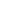            LIÊN ĐỘI: TH Y NGÔNG                              ***          	   	             Đạt Hiếu, ngày 15 tháng 12 năm 2022                Số     / KH-LĐ  	             KẾ HOẠCHTổ chức hoạt động trải nghiệm “ Ngày Tết quê em” năm 2023- Thực hiện theo chương trình công tác Đội và phong trào thiếu nhi năm học 2022 – 2023 của HĐĐ thị xã Buôn Hồ.- Thực hiện theo chương trình công tác Đội và phong trào thiếu nhi năm học 2022 – 2023 của Liên đội TH Y Ngông. 	Liên đội Y Ngông xây dựng kế hoạch triển khai kế hoạch “Trải nghiệm ngày Tết quê em” cho thiếu nhi năm học 2022 – 2023 với nội dung cụ thể như sau:I. MỤC ĐÍCH, YÊU CẦU- Giáo dục học sinh về tinh thần đoàn kết, tương thân, tương ái, giúp đỡ nhau vượt khó vươn lên trong hoạt động. Động viên học sinh có hoàn cảnh khó khăn khi Tết đến xuân về.- Tuyên truyền giáo dục học sinh về truyền thống đạo đức gia đình, truyền thống Tết cổ truyền của dân tộc.- Tăng cường sự quan tâm chăm lo của các cấp, các ngành tạo nguồn lực phục vụ công tác Chăm sóc giáo dục trẻ.- Tạo sân chơi lành mạnh, bổ ích giúp cho học sinh có điều kiện trải nghiệm và rèn luyện kỹ năng sống.II. THỜI GIAN, ĐỊA ĐIỂM, THÀNH PHẦN THAM GIA1. Thời gian: 1 ngày  ( từ 8 giờ 00 đến 16 giờ 00, ngày  15/01/2023 nhằm ngày 24/12 âm lịch. 2. Địa điểm: Tại Trường TH Y Ngông3. Thành phần tham gia:- PTCĐ – Lớp NĐ- Toàn thể học sinh.III. NỘI DUNG HOẠT ĐỘNG1. Hoạt động trải nhiệm trang trí Ngày Tết.- Mỗi lớp là 1 đội tham gia thi trang trí với chủ đề Ngày Tết quê em.- Địa điểm: Tại trường TH Y Ngông.V. TỔ CHỨC THỰC HIỆN:1. Đối với Liên đội: - Xây dựng kế hoạch và triển khai Kế hoạch đến phụ trách đội và ban chỉ huy liên đội, đội viên và nhi đồng.- Chỉ đạo các chi đội, lớp nhi đồng thực hiện kế hoạch.2. Đối với Chi đội:- Theo dõi và thực hiện kế hoạch.TNTP HỒ CHÍ MINH THỊ XÃ BUÔN HỒ                    LIÊN ĐỘI: TH Y NGÔNG           	Đạt Hiếu, ngày 15 tháng 12 năm 2022TỜ TRÌNHV/v Tổ chức trải nghiệm Ngày Tết quê em Năm học 2022 - 2023Kính gửi: 	- BGH Trường Tiểu học Y Ngông.Tôi tên là: 	Nguyễn Thị Trang.Chức vụ: 	GV – TPT 	Để thực hiện tham gia tổ chức hoạt động trải nghiệm Ngày Tết quê em năm học 2022 – 2023. Thay mặt cho liên đội trường TH Y Ngông, tôi xin khoản kinh phí để hỗ trợ cho các lớp tổ chức như sau:Hỗ trợ kinh phí các lớp để trang trí:7 lớp x 320.000 đồng 			= 2.240.000 đồng                 Bằng chữ: (Hai triệu hai trăm bốn mươi nghìn đồng chẵn).Kính đề nghị BGH nhà trường tạo điều kiện cho Liên đội tổ chức các hoạt động hiệu quả, thiết thực.         DUYỆT CỦA BGH TRƯỜNG	                            TM. LIÊN ĐỘI          TPT        		Lý Ái Hương                                               Nguyễn Thị TrangGIẤY ĐỀ NGHỊ THANH TOÁNKính gửi:	 BGH TRƯỜNG TH Y NGÔNGTôi tên là:     NGUYỄN THỊ TRANGChức vụ:     	GV - TPT ĐỘIĐược sự đồng ý của lãnh đạo cơ quan, nay tôi làm giấy này đề nghị cơ quan thanh toán cho tôi số tiền cụ thể như sau:Tổ chức tổ chức hoạt động trải nghiệm Ngày Tết quê em  năm học 2022 – 2023.	7 lớp x 320.000 đồng 			= 2.240.000 đồng                 Bằng chữ: (Hai triệu hai trăm bốn mươi nghìn đồng chẵn).Đạt Hiếu, ngày 15 tháng 1 năm 2023      KẾ TOÁN TRƯỞNG 				             NGƯỜI ĐỀ NGHỊ	Nguyễn Thị TrangXác nhận của BGH Nhà trườngGIẤY ĐỀ XUẤTKính gửi:	 BGH TRƯỜNG TH Y NGÔNGTôi tên là:     NGUYỄN THỊ TRANGChức vụ:     	GV - TPT ĐỘIĐược sự đồng ý của lãnh đạo cơ quan, nay tôi làm giấy này đề xuất cơ quan số tiền để tổ chức trải nghiệm Ngày Tết quê em năm học 2022 – 2023.		7 lớp x 320.000 đồng 			= 2.240.000 đồng                 Bằng chữ: (Hai triệu hai trăm bốn mươi nghìn đồng chẵn).                                                   Đạt Hiếu, ngày 15 tháng 1 năm 2023      KẾ TOÁN TRƯỞNG 				             NGƯỜI ĐỀ NGHỊ	Nguyễn Thị TrangXác nhận của BGH Nhà trườngDANH SÁCH CÁC LỚP  NHẬN TIỀN HỖ TRỢ NGÀY TẾT QUÊ EMNĂM HỌC 2022 – 2023Bằng chữ: (Hai triệu hai trăm bốn mươi nghìn đồng chẵn).DANH SÁCH CÁC LỚP  NHẬN TIỀN HỖ TRỢ NGÀY TẾT QUÊ EMNĂM HỌC 2022 – 2023(Bằng chữ: Một triệu sáu trăm mười nghìn đồng chẵn)   XÉT DUYỆT CỦA BGH TRƯỜNG T.M BCH LIÊN ĐỘITPT Nguyễn Thị Trang Nơi nhận :	- Chi bộ, BGH (b/c)- HĐĐ thị xã (b/c);- BCH chi đoàn (p/h);- Các chi đội (t/h);- Lưu VP.UBND THỊ XÃ BUÔN HỒTRƯỜNG TH Y NGÔNG***CỘNG HÒA XÃ HỘI CHỦ NGHĨA VIỆT NAMĐộc lập – Tự do – Hạnh phúcUBND THỊ XÃ BUÔN HỒTRƯỜNG TH Y NGÔNG***CỘNG HÒA XÃ HỘI CHỦ NGHĨA VIỆT NAMĐộc lập – Tự do – Hạnh phúcĐỘI TNTP HỒ CHÍ MINH THỊ XÃ BUÔN HỒ         LIÊN ĐỘI TIỂU HỌC Y NGÔNG                                ***Đạt Hiếu, ngày 15  tháng 1  năm 2023TTLỚP SỐ TIỀNKÍ NHẬNGHI CHÚ15A1320.00025A2320.00034A320.00043A320.00052A320.00061A1320.00071A2320.000Tổng cộng: 2.240.000 đồngTổng cộng: 2.240.000 đồngTổng cộng: 2.240.000 đồngTổng cộng: 2.240.000 đồngTổng cộng: 2.240.000 đồng  BGH TRƯỜNG    Lý Ái HươngT.M LIÊN ĐỘI                               TPTNguyễn Thị TrangĐỘI TNTP HỒ CHÍ MINH THỊ XÃ BUÔN HỒ         LIÊN ĐỘI TIỂU HỌC Y NGÔNG                                ***Đạt Hiếu, ngày 15 tháng 1 năm 2023TTLỚP SỐ TIỀNKÍ NHẬNGHI CHÚ15A1230.00025A2230.00034A230.00043A230.00052A230.00061A1230.00071A2230.000Tổng cộng: 1.610.000Tổng cộng: 1.610.000Tổng cộng: 1.610.000Tổng cộng: 1.610.000Tổng cộng: 1.610.000  BGH TRƯỜNG    Lý Ái HươngT.M LIÊN ĐỘI                               TPTNguyễn Thị Trang